УТВЕРЖДАЮГлава Администрации Большесельского муниципального района_________________ В. А. Лубенин(подпись, инициалы, фамилия)«___»____________ 20____г.РЕГЛАМЕНТПроцедура идентификации опасностей, оценки уровней и управления профессиональными рискамиНАЗНАЧЕНИЕЦелью настоящего документа является создание и организация процедуры управления профессиональными рисками в Администрации Большесельского муниципального района2. ОБЛАСТЬ ПРИМЕНЕНИЯВладельцем настоящего документа является АдминистрацияБольшесельского муниципального районаНастоящий Регламент устанавливает требования к построению системы управления профессиональными рисками в Администрации Большесельского муниципального районаи процедурам управления профессиональными рисками и является локальным нормативным актом.Настоящий локальный нормативный акт разработан для реализации требований статьи 212 Трудового кодекса РФ в части управления профессиональными рисками, Положения о системе управления охраной труда и Политики организацияи в области охраны.Требования настоящего регламента подлежат исполнению всеми работниками организации, задействованными в процессе управления профессиональными рисками, а также специалистами сторонних организаций, привлекаемых к указанным работам.3. НОРМАТИВНЫЕ ССЫЛКИ3.1. Федеральный закон Российской Федерации от 30.12.2001 N 197-ФЗ "Трудовой кодекс Российской Федерации".3.2. Приказ Минтруда России от 19.08.2016 N 438н "Об утверждении Типового положения о системе управления охраной труда".3.3. ГОСТ Р ИСО 45001-2020 Системы менеджмента безопасности труда и охраны здоровья. Требования и руководство по применению (Приказом Федерального агентства по техническому регулированию и метрологии от 28 августа 2020 г. N 581-ст).4. ОБЩИЕ ПОЛОЖЕНИЯ4.1. Система управления профессиональными рисками является частью системы управления охраной труда.4.2. Настоящийрегламент разработан с целью управления рисками и улучшения показателей деятельности в области безопасности и охраны труда. 4.3. Управление профессиональными рисками является одним из элементов выполнения последовательных и непрерывных мер (мероприятий) по предупреждению происшествий и случаев ухудшения состояния здоровья работников, производственного травматизма и профессиональных заболеваний. 4.4. С целью организации процедуры управления профессиональными рисками работодатель исходя из специфики своей деятельности в рамках системы управления охраной труда устанавливает (определяет) порядок реализации следующих мероприятий по управлению профессиональными рисками:а) выявление опасностей;б) оценка уровней профессиональных рисков;в) снижение уровней профессиональных рисков.5. ТЕРМИНЫ, ОПРЕДЕЛЕНИЯ И СОКРАЩЕНИЯ5.1. В настоящем Регламенте применены термины с соответствующими определениями и сокращениями:Допустимый риск:Степень такого риска, при котором организация может допустить работающих к выполнению работ, но только при строгом соблюдении установленных регламентов выполнения работ и использования регламентированных мер и средств безопасности.Допустимость степени риска определяется организацией с учетом установленных ею мер безопасности и требований национального законодательства. [ГОСТ Р ИСО 45001-2020, пункт 3.9].Идентификация опасности: Процесс распознания существования опасности и определения её характеристик.Опасность:Обстоятельство, которое может привести к получению травмы и ущербу для здоровья .Опасности могут включать в себя ситуации, потенциально ведущие к причинению вреда или возникновению опасных ситуаций или обстоятельств, способных привести к травме или ухудшению здоровья.[ГОСТ Р ИСО 45001-2020, пункт 3.19].Оценка риска: Процесс оценки риска (-ов), происходящего от опасности, с учетом адекватности существующих мер управления, а также принятие решения, допустим ли риск или нет.Риск в области охраны здоровья и безопасности труда:Комбинация вероятности возникновения опасной производственной ситуации или воздействия(й) и серьезности травмы или ущерба для здоровья (3.18), которые могут быть вызваны этой ситуацией или воздействием(ями).[ГОСТ Р ИСО 45001-2020, пункт 3.21].Профессиональный риск - вероятность причинения вреда здоровью в результате воздействия вредных и (или) опасных производственных факторов при исполнении работником обязанностей по трудовому договору или в иных случаях, установленных Трудовым Кодексом, другими федеральными законами.[Статья 209 
"Трудовой кодекс Российской Федерации" от 30.12.2001 N 197-ФЗ]Профессиональные риски в зависимости от источника их возникновения подразделяются на риски травмирования работника и риски получения им профессионального заболевания.Выявление опасностей осуществляется путем нахождения, распознавания и описания опасностей, включая их источники, условия возникновения и потенциальные последствия.Риски травмирования работника отражаются в отчете по оценке профессиональных рисков.Риски получения работником профессионального заболевания отражаются в отчете о специальной оценке условий труда. Специальная оценка условий труда осуществляется работодателем в соответствии с порядком, установленным Федеральным Законом № 426-ФЗ «О специальной оценке условий труда».Профессиональные риски травмирования работников оцениваются в порядке, установленном настоящим Регламентом.Эффективный процесс управления профессиональными рисками является превентивным.6. ОРГАНИЗАЦИЯ ИДЕНТИФИКАЦИИ ОПАСНОСТЕЙ И ОЦЕНКИ РИСКА (рис.1 схема управления профессиональными рисками)6.1. Работу по идентификации опасностей и оценке рисков, разработке мер управления рисками ворганизациивозглавляет руководитель.6.2. Руководительорганизацииосуществляет координацию деятельности по организации и проведению идентификации опасностей, оценки рисков, документирования результатов оценки рисков и последующей разработки мероприятий.6.3. Для полноты оценки профессиональных рисков к работе могут быть привлечены подрядные организации или специалисты, обладающие достаточным опытом и компетенцией для выполнения данной работы.6.4. Лица, проводящие оценку профессиональных рисков, должны знать опасности, присущие оцениваемой деятельности и применяемые меры по их управлению.6.5. Работодатель обеспечивает информирование работников о результатах оценки рисков, связанных с выполняемой ими деятельностью, включая работников подрядных организаций, выполняющих работы на объектах организации.6.6. Информирование работников о фактических и возможных последствиях для здоровья и безопасности выполняемой ими работы осуществляется при:обучении работников по ОТ различных уровней;проведении всех видов инструктажей по ОТ;информировании о произошедших несчастных случаях, авариях и инцидентах. Этапы реализации процедуры оценки профессиональных рисков:	ФОРМИРОВАНИЕ РАБОЧЕЙ КОМИССИИ И ПЕРЕЧНЯ РАБОЧИХ МЕСТ, НА КОТОРЫХ НЕОБХОДИМО ПРОВЕСТИ РАБОТЫ ПО ОЦЕНКЕ ПРОФЕССИОНАЛЬНОГО РИСКАПодготовительный этап реализации процедуры оценки профессиональных рисков состоит в назначении приказом по организации группы специалистов организации для реализации процедуры выявления и оценки рисков (далее – комиссия). В состав комиссии рекомендуется включать представителей службы охраны труда, ответственных за противопожарный режим, технологов, ответственных за электрохозяйство, главного инженер, ответственный за БДД, ответственных за контроль, надзор и безопасную эксплуатацию оборудования, зданий и сооружений, соблюдение требований промышленной безопасности, специалистов кадровой службы, руководителей структурных подразделений и др. ответственных лиц, а также представителя профсоюзной организации или иного выборного органа представителя трудового коллектива, уполномоченный по охране труда и т.п.  Комиссия формирует перечень рабочих мест, на которых необходимо провести работы, определяет и направляет на утверждение руководителю организации график проведения оценки профессиональных рисков. В зависимости от сложности объекта проведение оценки может планироваться в несколько сроков. Процедуру оценки рисков можно разделить по подразделениям, участкам, цехам, зданиям и т.д. Порядок разделения определяется комиссией.При составлении перечня рабочих мест комиссия совместно с руководителями структурных подразделении анализирует, уточняет и вносит в перечень следующую информацию:– наименование должностей (профессий) работников;– выполняемые на рабочих местах операции и виды работ;– места выполнения работ;– используемые при выполнении работ или находящиеся в местах выполнения работ здания и сооружения, оборудование, инструменты и приспособления, сырье и материалы;– возможные аварийные ситуации при выполнении работ или в местах выполнения работ;– описание и причины несчастных случаев и других случаев травмирования;– вредные и (или) опасные производственные факторы, имеющиеся на рабочем месте по результатам специальной оценки условий труда и производственного контроля.Информация о технологическом процессе собирается и анализируется с учетом не только штатных условий своей деятельности, но и случаев отклонения в работе, в том числе связанных с возможными авариями.Необходимы следующие данные: -	расположение рабочего места и/или места проведения работ; -	какое оборудование, материалы и процессы применяются; какие задания выполняются (например, каким образом и как долго они реализуются); -	какие опасности уже были идентифицированы и каковы их источники; -	каковы потенциальные последствия существующих опасностей;-	какие меры защиты предпринимаются; -	какие несчастные случаи, профессиональные заболевания и другие случаи нанесения ущерба здоровью были зарегистрированы;-	какие законодательные и другие требования предъявляются к рабочему месту и др.Комиссия проводит анализ обстоятельств,  которые могут привести к получению травмы и ущербу для здоровья, в.ч. ситуации, потенциально ведущие к причинению вреда или возникновению опасных ситуаций или обстоятельств, способных привести к травме или ухудшению здоровья. В т.ч. требований безопасной эксплуатации оборудования,
своевременность и полноту обучения работников безопасным методам и способам выполнения работ, соблюдение режима труда и отдыха, обстоятельства несчастных случаев (если таковые имели место у работодателя), а также оценивает возможные нештатных ситуаций, связанных с возможными авариями и т.д.ПЛАНИРОВАНИЕ ПРОВЕДЕНИЯ ОБСЛЕДОВАНИЯ РАБОЧИХ МЕСТ В СТРУКТУРНЫХ ПОДРАЗДЕЛЕНИЯХКомиссия по идентификации опасностей и оценке рисков формирует Перечень рабочих мест, на которых необходимо провести оценку профессиональных рисков.
Перечень рабочих мест, на которых необходимо провести оценку профессиональных рисков утверждается работодателем либо уполномоченным лицом. 
Затем председатель комиссии по идентификации опасностей и оценке рисков планирует проведение обследования рабочих мест в структурных подразделениях.ОБСЛЕДОВАНИЕ РАБОЧИХ МЕСТ В СТРУКТУРНОМ ПОДРАЗДЕЛЕНИИОбследование рабочих мест в структурном подразделении осуществляется специалистами комиссии совместно с руководителем, специалистами данного структурного подразделения.К обследованию рабочих мест в структурном подразделении могут быть привлечены специалисты других структурных подразделений. Необходимость привлечения в данном случае определяется председателем комиссии по идентификации опасностей и оценки рисков.Обследование рабочих мест в структурном подразделении включает:– обход рабочих мест с осмотром территории (производственных помещений), проходов на рабочие места и путей эвакуации;– наблюдение за выполнением работниками порученной им работы и их действиями;– выявление опасностей и оценку применяемых (существующих) мер контроля (диалог с руководителем работ и работниками);– выявление источников опасностей и (или) опасных ситуаций (инициирующих событий), связанных с выполняемой работой, результатов СОУТ и (или) производственного контроля на основе диалога с работниками и непосредственными руководителями работ.При обследовании рабочих мест специалисты комиссии выявляют опасности согласно классификатору, связанные с:- характеристиками, которыми обладают сырье и материалы, оборудование, инструменты и приспособления, здания и сооружения, технологические процессы.– невыполнением и нарушением требований безопасности и охраны труда, установленных законодательными и иными нормативными правовыми актами, локальными нормативными актами и другими внутренними документами.При выявлении опасностей комиссия учитывает несоответствия и нарушения, выявленные при проведении проверок функционирования СУОТ в структурном подразделении.Присутствие и участие работников при обследовании рабочих мест обеспечивает руководитель данного структурного подразделения.При обследовании рабочих мест учитываются редко выполняемые работы (уборка территории, внеплановая остановка оборудования, критические погодные условия и т.п.), в том числе действия персонала в аварийных ситуациях (авария, пожар, взрыв, отключение электроэнергии и др.).Возможно проведение фото- и видеосъемки, которая поможет заметить и зафиксировать опасные моменты для последующего их разбора и проработки мер по их исключению, а иной раз и незамедлительно вмешательства.Данный этап проводится комиссией по идентификации опасностей и оценке рисков самостоятельно или с привлечением специалистов сторонних организаций, имеющих достаточный опыт практической работы по формированию системы управления охраной труда, анализу обстоятельств,  которые могут привести к получению травмы и ущербу для здоровья, в.ч. ситуации, потенциально ведущие к причинению вреда или возникновению опасных ситуаций или обстоятельств, способных привести к травме или ухудшению здоровья.ФОРМИРОВАНИЕ РЕЗУЛЬТАТОВ ОБСЛЕДОВАНИЯРезультаты обследования рабочих мест комиссия сопоставляет с базовым перечнем (классификатором) опасностей.После сопоставления результатов обследования с базовым перечнем (классификатором) опасностей комиссия составляется перечень идентифицированных опасностей и оцененных рисков на рабочем месте (профессии, должности).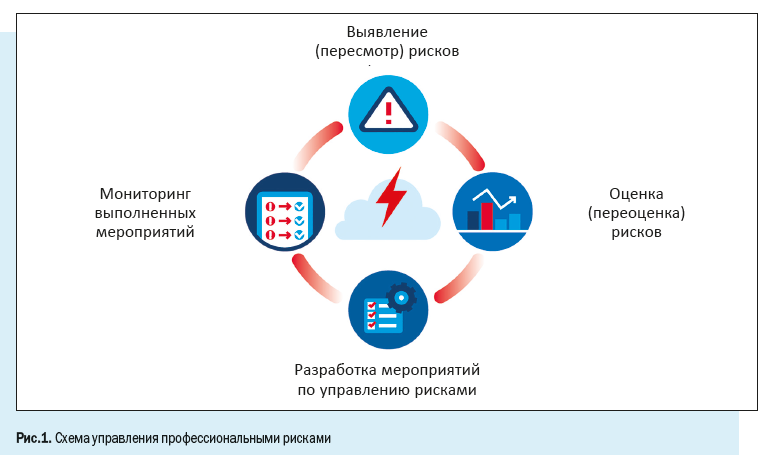 7.  ИДЕНТИФИКАЦИЯ ОПАСНОСТЕЙ И ОЦЕНКА РИСКОВ 7.1. Цель идентификации – выявить все опасности, исходящие от технологического процесса, опасных веществ, выполняемых работ, оборудования и инструмента, участвующего в технологическом процессе.7.2. На первоначальном этапе формируется перечень рабочих мест, на которых необходимо провести работы по идентификации опасностей.Информация о технологическом процессе собирается и анализируется с учетом не только штатных условий своей деятельности, но и случаев отклонения в работе, в том числе связанных с возможными авариями.7.3. В качестве опасностей, представляющих угрозу жизни и здоровью работников, работодатель исходя из специфики своей деятельности вправе рассматривать любые из приведенных в примерном перечне опасностей (классификаторе) Приложения1 к настоящему Регламенту. 7.4. При идентификации опасных событий необходимо применять метод «Что будет, если?» и соотнести его к «отказу» имеющихся мер управления или к отсутствию таковых для конкретного проявления опасности. Таким образом определяются наихудшие возможные варианты опасных событий и их последствий.7.5. После сопоставления результатов обследования с базовым перечнем (классификатором) опасностей составляется перечень идентифицированных опасностей и оцененных рисков на рабочем месте (профессии, должности).7.6. Для идентифицированных опасностей определяются существующие меры управления, такие, например, как:средства коллективной защиты – ограждение машин, блокировки, сигнализации, предупредительные огни, сирены;административные меры управления – надписи о соблюдении безопасности, предупреждения, маркировка опасных зон, маркировка пешеходных дорожек, процедуры обеспечения безопасности, проверки оборудования, контроль доступа, системы обеспечения безопасности работы, наряды - допуски на проведение работ, инструктажи по ОТ и т.д.;технические  меры –  замена оборудования, машин и механизмов, модернизация существующего оборудования, машин и механизмов и т.д.;средства индивидуальной защиты:организационные меры - соблюдение требований и условий к допуску работников к работе, информирование работников и т.д.;контрольные меры;медицинские меры и др.7.7. Опасности, связанные с вредными факторами, которые могут привести к возникновению профессиональных заболеваний, а также результаты оценки,которые относятся к таким опасностям, должны быть представлены в материалах специальной оценки условий труда. Меры по снижению связанных с ними рисков необходимо представить в плане мероприятий по улучшению и оздоровлению условий труда. Указанные опасности и связанные с ними риски не повторяют в оценке профессиональных рисков.Однако, следует учитывать присущие рабочему месту опасности, которые по каким-либо причинам отсутствуют в карте специальной оценки условий труда (повышенная яркость освещения, отраженная блесткость  и т. п.).8. ОПРЕДЕЛЕНИЕ УРОВНЯ РИСКА8.1. Для оценки уровня профессионального риска используется метод «Матрица последствий и вероятностей» по ГОСТ Р 58771-2019 Менеджмент риска. Технологии оценки риска.Используется матрица, адаптированная для оценки уровня эскалации риска травмирования работника на основании вероятности наступления опасного события и возможных последствий реализации риска. Приложение 2.8.2. Процесс определения уровня риска состоит из нескольких этапов:оценка тяжести последствий опасного события;оценка вероятности последствий опасного события;определение уровня риска.8.2. Тяжесть возможных последствий идентифицированных опасных событий оценивается на предмет принадлежности к одной из 5-ти категорий тяжести риска:Пренебрежимо малый – Незначительные травмы или случаи ухудшения здоровья, не оказывающие влияние на производительность труда и на жизнедеятельность.Низкий – Травмы или обратимое ухудшение здоровья с потерей трудоспособности до 15 дней. Средний – Тяжелая травма или ухудшение здоровья с потерей трудоспособности более 15 дней, включая необратимый ущерб для здоровья.Высокий – От 1 до 3 случаев постоянной полной нетрудоспособности или несчастных случаев с летальным исходом.Экстремальный – Более, чем 3 летальных исхода в результате травмирования или профессионального заболевания.8.3. Вероятность проявления последствий опасного события оценивается на предмет ее принадлежности к одной из 5-ти категорий вероятности риска:Пренебрежимо малая–Событие практически никогда не произойдетНизкая– Скорее всего не произойдет – маловероятно, что событие произойдет.Средняя– Можно предположить – возможность события оценивается как 50/50.Высокая–Скорее всего – событие может произойти, и это не будет неожиданностью.Экстремальная– Событие почти обязательно произойдет – несомненно, что в обозримом будущем данное событие наступит.8.4. Следует учесть, что категория вероятности определяется на основе вероятности возникновения конкретного последствия опасного события, а не вероятности непредотвращенного опасного события или произошедшего инцидента.8.5. Оценку вероятности необходимо проводить с учетом существующих мер управления, основываясь на опыте и на мнении специалистов, входящих в группу по оценке рисков о возможности того или иного последствия опасного события. 8.6. Уровень риска определяется как произведение тяжести и вероятности последствий конкретного опасного события в соответствии с приложением 2.8.7. В зависимости от величины и значимости риски, определяемые на основе матрицы, подразделены на три степени:– низкие (величина риска находится в пределах Н1÷ Н4);– средние (величина риска находится в пределах С5 ÷ С12);– высокие (величина риска находится В15 ÷ В25).9. РАЗРАБОТКА МЕР ПО ИСКЛЮЧЕНИЮ И СНИЖЕНИЮ УРОВНЕЙ РИСКОВ9.1. Управление риском включает в себя принятие решений о приоритетности выполнения мер по управлению риском и разработку соответствующих мероприятий по его снижению. 9.2. Все идентифицированные риски после их оценки подлежат управлению с учетом приоритетов применяемых мер, в качестве которых используют: – исключение опасной работы (процедуры); – замену опасной работы (процедуры); – технические методы ограничения воздействия опасностей на работников; – организационные методы ограничения времени воздействия опасностей на работников; – средства коллективной и индивидуальной защиты– страхование профессионального риска. 9.3. Необходимо использовать превентивные меры управления профессиональными рисками (наблюдение за состоянием здоровья работника, осведомление и консультирование об опасностях и профессиональных рисках на рабочих мест, инструктирование и обучение по вопросам системы управления профессиональными рисками и др.) и отдавать им предпочтение. 9.4. Для эффективного выполнения мероприятий по управлению профессиональными рисками, необходимо использовать, как правило, сочетание различных мер, и не полагаться на одну единственную меру.9.5. Эффективность разработанных мер по управлению профессиональными рисками должна постоянно оцениваться.10. ИНФОРМИРОВАНИЕ РАБОТНИКОВ ОБ УРОВНЕ ПРОФЕССИОНАЛЬНЫХ РИСКОВ, О РИСКЕ ПОВРЕЖДЕНИЯ ЗДОРОВЬЯ 10.1. С целью организации процедуры информирования работников об условиях труда на их рабочих местах, уровнях профессиональных рисков, а также о предоставляемых им гарантиях, полагающихся компенсациях работодатель исходя из специфики своей деятельности устанавливает (определяет) в рамках системы управления охраной труда формы такого информирования и порядок их осуществления.Каждый работник обязан быть информирование об уровне профессиональных рисков, о риске повреждения здоровья путем ознакомления с картой оценки профессионального риска (по форме карты приложения №3 настоящего Регламента) в течении 30 календарных дней с даты утверждения отчета о оценки профессиональных рисков.Указанное информирование может осуществляться также в форме:а) включения соответствующих положений в трудовой договор работника;б) ознакомления работника с результатами оценки профессиональных рисков на его рабочем месте;в) размещения информации, указанной в Отчете по оценке профессиональных рисков на рабочих местах;г) проведения совещаний, круглых столов, семинаров, конференций, встреч заинтересованных сторон, переговоров;д) изготовления и распространения информационных бюллетеней, плакатов, иной печатной продукции, видео- и аудиоматериалов;е) использования информационных ресурсов в информационно-телекоммуникационной сети "Интернет" и  электронного документооборота с использованием электронной подписи или любого другого способа, позволяющего идентифицировать личность работника, в соответствии с законодательством Российской Федерации;ж) размещения соответствующей информации в общедоступных местах.10.2. При приеме на работу необходимо проводить информирование работников об условиях труда на рабочих местах, существующем риске для здоровья, мерах защиты от воздействия вредных и (или) опасных производственных факторов10.3. По результатам идентификации опасностей и оценке рисков комиссия самостоятельно или с привлечением специалистов сторонней организации оформляет Отчётпо оценке профессиональных рисков. В отчет входят:Перечень рабочих мест,подлежащих оценке;Карты оценки профессиональных рисков;Реестр опасностей предприятия;Перечень мер по исключению, снижению или контролю уровней рисков.Реестра опасностей, оформленный согласно приложения 4 к настоящему Регламенту,  содержит перечень идентифицированных опасностей,действующих на всех работников работодателя.Для условного ранжирования значимости рисков применяется интегральная оценка уровня риска, рассчитываемая по формуле: ИОУпр = ∑ (ОУпр х ЧРрм), где ИОУпр – интегральная оценка уровня риска по отдельной опасности; ОУпр – оценка уровня профессионального риска по соответствующей опасности для отдельного рабочего места (так же учитывается, что один риск может встречаться на рабочем месте несколько раз); ЧРрм – численность работников на отдельном рабочем месте.11.  ПЛАНИРОВАНИЕ ИДЕНТИФИКАЦИИ ОПАСНОСТЕЙ И ОЦЕНКИ РИСКОВ.11.1 Плановая идентификация опасностей и оценка рисков в организации осуществляются на рабочих местах: с низким уровнем оценки профессиональных - 1 раз в 3 годасредним уровнем оценки профессиональных рисков - 1 раз в годвысоким уровнем оценки профессиональных рисков - 1 раз в 6 месяцев.11.2. Внеплановая идентификация опасностей и оценка рисков проводятся по приказу директора организации в случае: - модернизации, реконструкции, замены оборудования; - изменения в производственных процессах при планировании любых специальных (нестандартных) работ; - изменения законодательных и других требований, касающиеся идентифицированных опасностей и рисков и/или соответствующих мер управления; - изменения условий труда и/или порядка выполнения работ, а также при несчастных случаях, авариях и инцидентах, произошедших в структурном подразделении;- по решению работодателя и (или) представительного органа работников. Внеплановая идентификация опасностей и оценка рисков проводятся до внедрения соответствующих изменений и по процессу, по которому эти изменения происходят.11.3. Для каждого мероприятия (процедуры), включенного в Перечень мер по исключению, снижению или контролю уровней рисков, входящему в Отчет по оценке профессиональных рисков, работодатель назначает ответственных лиц за реализацию мероприятий, проводимых при реализации процедур, на каждом уровне управления.11.4. Перечень мер по исключению, снижению или контролю уровней рисков по результатам оценки профессиональных рисков включается также в перечень ежегодно реализуемых работодателем мероприятий по улучшению условий и охраны труда и снижению уровней профессиональных рисков..Разработчик:_______________________________                 __________________________________Приложение 1Примерный перечень опасностей,представляющих угрозу жизни и здоровью работников *вместо помеченных опасностей рекомендуется использовать более конкретные опасностиПриложение 2Матрица определения уровня рискаПриложение 3Форма карты оценки профессиональных рисковКАРТА №оценки профессиональных рисковНаименование структурного подразделения:Строка 010. Численность работающих:Строка 030. Идентифицированные опасности и оцененные профессиональные риски:Итоговая оценка уровня профессионального риска на рабочем месте:Строка 040. Перечень нормативных правовых актов и документов использованных при оценке профессиональных рисков:1.2.Дата составления карты: _____Работники, проводившие оценку профессиональных рисков:С результатами оценки профессиональных рисков ознакомлен(ы):Приложение 4Утверждаю:___________________Должность, подпись,ФИО«____»__________ДатаРеестр опасностей предприятияОпасности, действующие на работников предприятияРаботники, проводившие оценку профессиональных рисков:01Механические опасности01.00.01Опасность раздавливания из-за попадания под движущиеся части механизмов01.00.02Опасность попадания в глаза стружки, мелких осколков01.00.03Опасность разрыва01.00.04Опасность огнестрельного ранения01.01Опасность падения01.01.01Опасность падения из-за потери равновесия при спотыкании01.01.02Опасность падения из-за потери равновесия при подскальзывании, при передвижении по скользким поверхностям или мокрым полам01.01.03Опасность падения с высоты01.01.04Опасность падения с высоты вместе с сооружением01.01.05Опасность падения из-за внезапного появления на пути следования большого перепада высот01.01.06Опасность падения в яму01.02Опасность удара01.02.01Опасность удара из-за падения перемещаемого груза01.02.02Опасность удара из-за падения случайных предметов01.02.03Опасность удара из-за падения снега или сосулек с крыши01.02.04Опасность удара деталями или заготовками, которые могут отлететь из-за плохого закрепления01.02.05Опасность удара тяжелым инструментом01.02.06Опасность удара элементами оборудования, которые могут отлететь из-за плохого закрепления01.02.07Опасность удара вращающимися или движущимися частями оборудования01.02.08 Опасность удара отлетающими осколками01.02.09Опасность удара жидкостью под давлением01.02.10Опасность удара газом под давлением01.02.11Опасность удара от механического упругого элемента01.02.12Опасность падения на ноги тяжелого предмета01.02.13Столкновение с неподвижным предметом или элементом конструкции, оказавшимся на пути следования01.03Опасность укола01.03.01Опасность укола из-за натыкания на неподвижную колющую поверхность (острие)01.03.02Опасность укола в результате воздействия движущихся колющих частей механизмов, машин01.04Опасность затягивания01.04.01Опасность затягивания в подвижные части машин и механизмов01.04.02Опасность наматывания волос, частей одежды, средств индивидуальной защиты01.05Опасность пореза01.05.01Опасность воздействия движущегося абразивного элемента01.05.02Опасность трения или абразивного воздействия в результате движения работника01.05.03Опасность пореза в результате воздействия движущихся режущих частей механизмов, машин01.05.04 Опасность пореза в результате воздействия острых кромок и заусенцев01.05.05Опасность пореза в результате воздействия острого режущего инструмента01.05.06Опасность пореза частей тела кромкой листа бумаги, канцелярским ножом, ножницами01.05.07Опасность пореза частей тела острыми кромками металлической стружки (при механической обработке металлических заготовок и деталей)01.05.08Опасность пореза разбившимися стеклянными предметами01.06Опасность заваливания01.06.01Опасность заваливания горной породой, земляными массы, скалами, камнями01.06.02Опасность заваливания ветхими элементами зданий, кровли, стен01.06.03Опасность заваливания частично собранными конструкциями или сооружениями01.06.04 Опасность заваливания строительными лесами, лестницами01.06.05Опасность заваливания складируемыми грузами02Электрические опасности02.01Опасность воздействия электрического тока02.01.01Опасность воздействия электрического тока при контакте с токоведущими частями, которые находятся под напряжением до 1000 В02.01.02Опасность воздействия электрического тока при контакте с токоведущими частями, которые находятся под напряжением более 1000 В02.01.03Опасность поражения током вследствие контакта с токопроводящими частями, которые находятся под напряжением из-за неисправного состояния (косвенное прикосновение) до 1000 В02.01.04Опасность поражения током вследствие контакта с токопроводящими частями, которые находятся под напряжением из-за неисправного состояния (косвенное прикосновение) более 1000 В02.02Другие электрические опасности02.02.01Опасность попадания под шаговое напряжение02.02.02Опасность поражения электростатическим зарядом02.02.03Опасность поражения током от наведенного напряжения на рабочем месте02.02.04Опасность поражения вследствие возникновения электрической дуги02.02.05Опасность поражения при прямом попадании молнии02.02.06Опасность косвенного поражения молнией03 Термические опасности03.01Опасность ожога03.01.01Опасность ожога из-за контакта с поверхностью имеющую высокую температуру03.01.02Опасность ожога из-за контакта с жидкостью имеющую высокую температуру03.01.03Опасность ожога из-за контакта с газом, имеющим высокую температуру03.01.04Опасность ожога от воздействия открытого пламени03.01.05 Опасность ожога роговицы глаза03.02Опасность обморожения03.02.01Опасность обморожения из-за контакта с поверхностью, имеющей низкую температуру03.02.02Опасность обморожения из-за контакта с жидкостью, имеющей низкую температуру03.02.03 Опасность обморожения из-за контакта с газом, имеющим низкую температуру04Опасности, связанные с воздействием микроклимата и климатические опасности04.01Опасность заболевания из-за воздействия пониженной температуры воздуха04.02Опасность перегрева из- за воздействия повышенной температуры воздуха04.03Опасность воздействия влажности04.04Опасность заболевания из-за воздействия движения воздуха пониженной температуры05Опасности из-за недостатка кислорода в воздухе05.01Опасность недостатка кислорода в замкнутых технологических емкостях05.02Опасность недостатка кислорода из-за вытеснения его другими газами или жидкостями05.03Опасность недостатка кислорода в подземных сооружениях05.04Опасность недостатка кислорода в безвоздушных средах06Барометрические опасности06.01Опасность воздействия повышенного барометрического давления06.02Опасность воздействия пониженного барометрического давления06.03Опасность воздействия резкого изменения барометрического давления07Опасности, связанные с воздействием химического фактора07.01Опасность поражения кожи из-за попадания вредных веществ07.02Опасность поражения легких от вдыхания вредных паров или газов07.03Опасность отравления из-за случайного попаданияв организм опасных веществ07.04Опасность химического ожога роговицы глаза из-за попадания опасных веществ в глаза07.05Опасность воздействия воздушных взвесей вредных химических веществ08Опасности, связанные с воздействием аэрозолей преимущественно фиброгенного действия08.01Опасность воздействия пыли на глаза08.02Опасность повреждения органов дыхания частицами пыли08.03Опасность воздействия пыли на кожу09Опасности, связанные с воздействием растений09.01Опасность воздействия пыльцы, фитонцидов и других веществ, выделяемых растениями09.02Опасность ожога выделяемыми растениями веществами09.03Опасность пореза растениями10Опасности, связанные с воздействием тяжести и напряженности трудового процесса10.01Опасность заболевания желудочно-кишечного тракта (ЖКТ) при приеме пищи на рабочем месте10.02Опасность психических нагрузок, стрессов10.03Опасность травмирования во время проведения тренировки;10.04Опасность физических перегрузок при наклонах корпуса тела работника более 30°10.05Опасность физических перегрузок при неудобной рабочей позе10.06Опасность физических перегрузок при перемещении работника в пространстве, обусловленные технологическим процессом, в течение рабочей смены10.07Опасность физических перегрузок при статических нагрузках10.08Опасность физических перегрузок при стереотипных рабочих движениях10.09Опасность физических перегрузок при чрезмерных физических усилиях при подъеме предметов и деталей10.10Опасность физических перегрузок при чрезмерных физических усилиях при перемещении предметов и деталей10.11Опасность перенапряжения зрительного анализатора10.12Опасность нагрузки на голосовой аппарат11Опасности, связанные с воздействием шума11.01Опасность повышенного уровня и других неблагоприятных характеристики шума11.02Повышенный уровень инфразвуковых колебаний11.03Повышенный уровень ультразвуковых колебаний (воздушный и контактный ультразвук)12Опасности, связанные с воздействием вибрации12.01Опасность воздействия локальной вибрации12.02Опасность воздействия общей вибрации13Опасности, связанные с воздействием световой среды13.01Опасность недостаточной освещенности в рабочей зоне13.02Опасность повышенной яркости света13.03Опасность пониженной контрастности14Опасности, связанные с воздействием неионизирующих излучений14.01Опасность, связанная с воздействием лазерного излучения14.02Опасность, связанная с воздействием магнитного поля промышленной частоты14.03Опасность, связанная с воздействием постоянного магнитного поля14.04Опасность, связанная с воздействием ультрафиолетового излучения14.05Опасность, связанная с воздействием электрического поля промышленной частоты14.06Опасность, связанная с воздействием электростатического поля14.07Опасность, связанная с ослаблением геомагнитного поля14.08Опасность от электромагнитных излучений15Опасности, связанные с воздействием ионизирующих излучений15.01Опасность, связанная с воздействием альфа-, бета-излучений, электронного или ионного и нейтронного излучении15.02Опасность, связанная с воздействием гамма-излучения15.03Опасность, связанная с воздействием рентгеновского излучения16Опасности, связанные с воздействием животных16.01Опасность воздействия выделений животного16.02Опасность заражения животным16.03Опасность раздавливания животным16.04Опасность разрыва животным16.05Опасность укуса животным17Опасности, связанные с воздействием насекомых17.01Опасность инвазий гельминтов17.02Опасность попадания в организм насекомого17.03Опасность укуса насекомого18Опасности, связанные с воздействием биологического фактора18.01Опасность из-за воздействия микроорганизмов-продуцентов, препаратов, содержащих живые клетки и споры микроорганизмов18.02Опасность заболевания, связанная с воздействием патогенных микроорганизмов18.03Опасность заражения вследствие инфекции18.04Опасности из-за укуса переносчиков инфекций19Опасность утонуть19.01Опасность утонуть в водоеме19.02Опасность утонуть в момент затопления шахты19.03Опасность утонуть в технологической емкости20Опасность расположения рабочего места*20.01Опасности выполнения электромонтажных работ на столбах, опорах высоковольтных передач20.02Опасность, связанная с выполнением работ в туннелях20.03Опасность, связанная с выполнением работ на значительной глубине20.04Опасность выполнения водолазных работ20.05Опасность выполнения кровельных работ на крышах, имеющих большой угол наклона рабочей поверхности20.06Опасность при выполнении альпинистских работ20.07Опасность, связанная с выполнением работ под землей21Опасности, связанные с организационными недостатками*21.01Опасность, связанная с допуском работников, не прошедших подготовку по охране труда21.02Опасность, связанная с отсутствием информации (схемы, знаков, разметки) о направлении эвакуации в случае возникновения аварии21.03Опасность, связанная с отсутствием на рабочем месте аптечки первой помощи, инструкции по оказанию первой помощи пострадавшему на производстве и средств связи21.04Опасность, связанная с отсутствием на рабочем месте инструкций, содержащих порядок безопасного выполнения работ, и информации об имеющихся опасностях, связанных с выполнением рабочих операций21.05Опасность, связанная с отсутствием на рабочем месте перечня возможных аварий21.06Опасность, связанная с отсутствием описанных мероприятий (содержания действий) при возникновении неисправностей (опасных ситуаций) при обслуживании устройств, оборудования, приборов или при использовании биологически опасных веществ22Опасности пожара22.01Опасность воздействия огнетушащих веществ22.02Опасность воздействия осколков частей разрушившихся зданий, сооружений, строений22.03Опасность воздействия открытого пламени22.04Опасность воздействия повышенной температуры окружающей среды22.05Опасность воздействия пониженной концентрации кислорода в воздухе22.06Опасность воспламенения22.0722.1.     Опасность от вдыхания дыма, паров вредных газов и пыли при пожаре;2323.        Опасности обрушения*23.01Опасность обрушения наземных конструкций23.02Опасность обрушения подземных конструкций24Опасности транспорта24.01Опасность травмирования в аварийной ситуации при перемещении на поезде24.02Опасность травмирования в аварийной ситуации при перемещении на самолете24.03Опасность травмирования в результате дорожно-транспортного происшествия при перемещении на автобусе24.04Опасность травмирования в результате дорожно-транспортного происшествия при перемещении на автомобиле24.05Опасность наезда на человека24.06Опасность опрокидывания транспортного средства при нарушении способов установки и строповки грузов24.07Опасность опрокидывания транспортного средства при проведении работ24.08Опасность от груза, перемещающегося во время движения транспортного средства, из-за несоблюдения правил его укладки и крепления24.09Опасность падения с транспортного средства24.10Опасность раздавливания человека, находящегося между двумя сближающимися транспортными средствами24.11Опасность травмирования в результате дорожно-транспортного происшествия25Опасность, связанная с дегустацией пищевых продуктов25.01Опасность, связанная с дегустацией отравленной пищи26Опасности насилия26.01Опасность насилия от враждебно настроенных работников26.02Опасность насилия от третьих лиц27Опасности взрыва27.01Опасность воздействия высокого давления при взрыве27.02Опасность воздействия ударной волны27.03Опасность возникновения взрыва, происшедшего вследствие пожара27.04Опасность обрушения горных пород при взрыве27.05Опасность ожога при взрыве27.06Опасность самовозгорания горючих веществ28Опасности, связанные с применением средств индивидуальной защиты*28.01Опасность, связанная с несоответствием средств индивидуальной защиты анатомическим особенностям человека28.02Опасность, связанная со скованностью, вызванной применением средств индивидуальной защитыТяжестьТяжестьТяжестьТяжестьТяжестьТяжестьВероятность12345ВероятностьНезначительныйНизкийСреднийВысокийЭкстремальныйВероятность5С5С10В15В20В25ВероятностьЭкстремальныйС5С10В15В20В25Вероятность4Н4С8С12В16В20ВероятностьВысокийН4С8С12В16В20Вероятность3Н3С6С9С12В15ВероятностьСреднийН3С6С9С12В15Вероятность2Н2Н4С6С8С10ВероятностьНизкийН2Н4С6С8С10Вероятность1Н1Н2Н3Н4С5ВероятностьНезначительныйН1Н2Н3Н4С5НАЗВАНИЕ ПРЕДПРИЯТИЯИНН, Адрес19479Наименование профессии (должности) работникаКод ОК-016-94Всего работников№ОпасностьВыполняемая работаИсточник рискаМеры управления рискомОценка уровня рискаОтношение к риску123456712(должность)(Ф.И.О.)(подпись)(дата)(Ф.И.О.)(подпись)(дата)Название предприятияИНН                        , Адрес                     №ОпасностьКоличество работников/Рабочих местРаспределение работников Распределение работников Распределение работников Интегральная оценка уровня риска№ОпасностьКоличество работников/Рабочих местНизкийСреднийВысокийИнтегральная оценка уровня риска1234567(должность)(Ф.И.О.)(подпись)(дата)(должность)(Ф.И.О.)(подпись)(дата)(должность)(Ф.И.О.)(подпись)(дата)